                                                                      ПРОГРАМ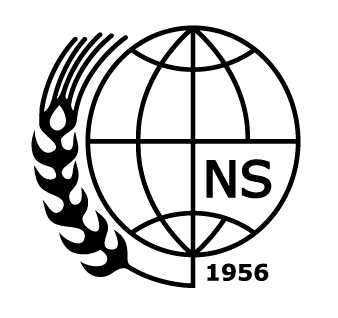                        ДОСТУПНОСТ ХИГИЈЕНСКИ ИСПРАВНЕ ВОДЕ ЗА ПИЋЕ                           СТАНОВНИШТВА СРБИЈЕ: ОДРЖИВОСТ И ИЗАЗОВИ                                                                    16.ЈУН 2023.СатницаТемаМетод радаПредавачи/Модератори9.00-.9.45                                                                 Регистрација учесника                                                                  Регистрација учесника                                                                  Регистрација учесника 9.45-10.00Уводна реч организатора и Радионица: попуњавање улазно-излазног теста Уводна реч организатора и Радионица: попуњавање улазно-излазног теста Уводна реч организатора и Радионица: попуњавање улазно-излазног теста  Модератори: Катарина Пауновић, Сања Бијеловић Модератори: Катарина Пауновић, Сања Бијеловић Модератори: Катарина Пауновић, Сања Бијеловић Модератори: Катарина Пауновић, Сања Бијеловић10.00-10.30Значај доступност хигијенски исправне воде за пиће у  Агенди одрживог развоја до 2030: изазови у Републици СрбијиПредавањеПроф. др Катарина  ПауновићМедицински факултет Београд10.30-11.00Показатељи хигијенске исправности воде за пиће у  Републици СрбијиПредавање Доц.  др  Драгана Давидовић Медицински факултет Београд11.00-11.30Здравствена исправност воде за пиће у АП ВојводиниПредавањеПрим. др Емил ЖивадиновићИнститут за јавно здравље Војводине11.30-12.00WASH пројекат – резултати из здравствених установа  на територији  АП ВојводинеПредавањеПроф. др Сања БијеловићМедицински факултет Нови СадИнститут за јавно здравље Војводине12.00-12.30Здравствена исправност воде за пиће у Београду: изазови и значај јавноздрвственог приступаПредавањеПрим. др Ивана Ристановић Поњавић Градски завод за јавно здравље Београд12.30.13.15Изливање амонијака у животну средину код акцидената: искуства са  површинским водама и водама за пиће Радионица  Др Татјана Видановић Завод за јавно здравље Пирот 13.15-13.45П   А   У   З   АП   А   У   З   АП   А   У   З   А                                                                      Модератори:  Маријана Ћурчић и Драгана Јовановић                                                                      Модератори:  Маријана Ћурчић и Драгана Јовановић                                                                      Модератори:  Маријана Ћурчић и Драгана Јовановић                                                                      Модератори:  Маријана Ћурчић и Драгана Јовановић13.45-14.15Пластика у доба пластике : микропластика у води за пићеПредавањеПроф. др Маријана Ћурчић  Фармацеутски факултет Београд 14.15-15.00Токсичне супстанце из нашег отпада у нашој пијаћој води: како избећи бумеранг?РадионицаПроф.др Маријана ЋурћићДоц. Др Невена ИвановићФармацеутски факултет Београд 15.00-15.30Пилотирање интегрисаног плана за здравствено исправну воду и безбедну санитацијуПредавањеПрим. др Драгана ЈовановићИнститута за јавно здравље Србије15.30-16.15Воде и вандредне ситуацијеРадионицаДипл.инг. Дејан Ивановић, санитарни инжењерИнститут за јавно здравље Србије16.15-16.45Улазно излазни тест/Додела сертификата ДискусијаСви учесници